First Aid Quiz 29, AnswersBleeding and Shock 2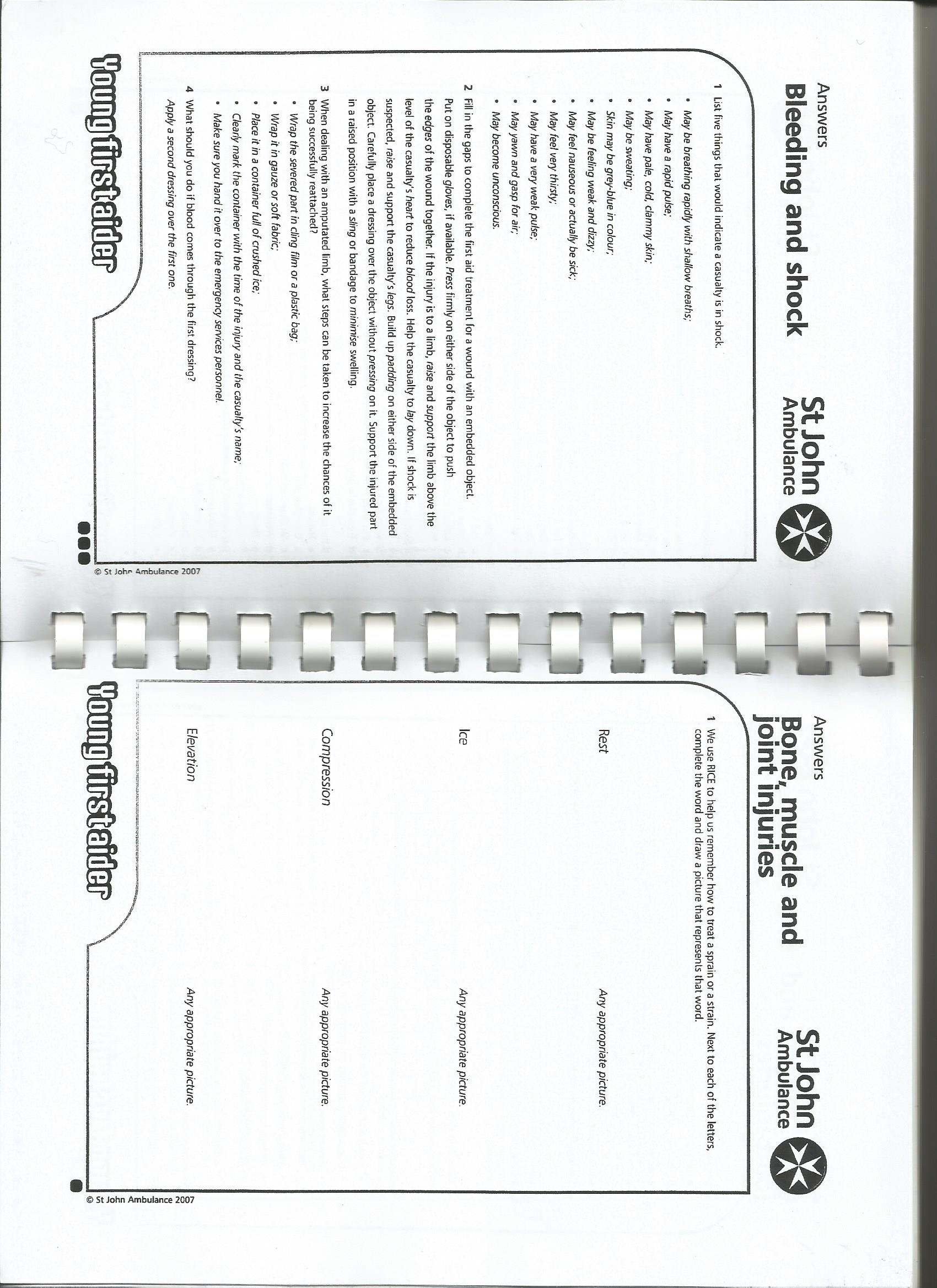 